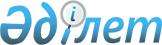 А.Р.Райымқұлованы Қазақстан Республикасының Мәдениет және спорт министрі қызметіне тағайындау туралыҚазақстан Республикасы Президентінің 2019 жылғы 17 маусымдағы № 21 Жарлығы
      Ақтоты Рахматоллақызы Райымқұлова Қазақстан Республикасының Мəдениет жəне спорт министрі болып тағайындалсын.
					© 2012. Қазақстан Республикасы Әділет министрлігінің «Қазақстан Республикасының Заңнама және құқықтық ақпарат институты» ШЖҚ РМК
				
      Қазақстан Республикасының
Президенті

Қ.ТОҚАЕВ
